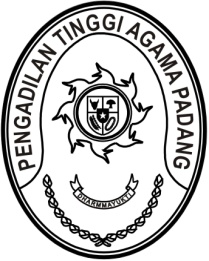 S  U  R  A  T      T  U  G  A  SNomor : W3-A/   /PS.00/11/2022Menimbang 	: 	bahwa dalam rangka menyukseskan pelaksanaan “Turnamen Tenis Beregu Ke-19 Piala Ketua Mahkamah Agung RI Tahun 2022” di Semarang dipandang perlu menugaskan official Tim Tenis Pengadilan Tinggi Agama Padang pada kegiatan dimaksud;Dasar	:	Surat Ketua Umum Pengurus Persatuan Tenis Warga Peradilan (PTWP) Pusat Nomor 35/PP.PTWP/XI/2022 tanggal 8 November 2022MEMBERI TUGASKepada 	: 	1.	Nama	:	Dr. Drs. H. Abdul Hadi, M.H.I.			NIP	:	196212281993031004			Pangkat/Gol. Ru	:	Pembina Utama Madya (IV/d)			Jabatan	:	Hakim Tinggi		2. Nama	:	H. M. Yazid. Za, S.H., M.H.			NIP	:	196308101993031002			Pangkat/Gol. Ru	:	Pembina (IV/a)			Jabatan	:	Panitera Pengganti		3.	Nama	:	Hj. Alifah, S.H.			NIP	:	196411281985032005			Pangkat/Gol. Ru	:	Penata Tk.I (III/d)			Jabatan	:	Panitera Pengganti		4.	Nama	:	Mulyani, S.H.			NIP	:	196411221992022001			Pangkat/Gol. Ru	:	Penata Tk.I (III/d)			Jabatan	:	Panitera PenggantiUntuk	:	Menjadi official Tim Tenis Pengadilan Tinggi Agama Padang dalam “Turnamen Tenis Beregu Ke-19 Piala Ketua Mahkamah Agung RI Tahun 2022” pada tanggal 20 s.d. 26 November 2022 di Semarang.14 November 2022Ketua,Dr. Drs. H. Pelmizar, M.H.I.							NIP. 195611121981031009Tembusan :Ketua Pengadilan Tinggi Agama Semarang.